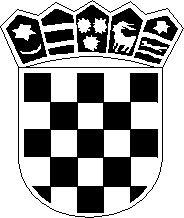 R E P U B L I K A   H R V A T S K ASISAČKO-MOSLAVAČKA ŽUPANIJAOsnovna škola Dragutina Tadijanovića Petrinja Trg Matice hrvatske 9/bKLASA:    400-02/20-20-01/01URBROJ: 2176-26-01-21-8Petrinja, 18. lipnja  2021.Temeljem članka 28 Zakona o javnoj nabavi (NN 120/16) i članka 58. Statuta Osnovne škole Dragutina Tadijanovića Petrinja, Školski odbor na sjednici održanoj   18. lipnja  2021.godine  donosi VIII. Dopunu Plana nabave za 2021. godinuI.II.Ova Dopuna plana nabave za 2021. godinu objavljuje se na internetskim stranicama Osnovne škole Dragutina Tadijanovića Petrinja, te u Elektroničkom oglasniku javne nabave Republike Hrvatske.  Predsjednik Školskog odbora Mario KušanEv.br.nabavePredmet nabaveBrojčana oznaka predmeta nabave iz CPVProcijenjena vrijednost (bez PDV)Planirana vrijednost ( s PDV)VrstaPostupkaPlanirani početak postupkaUgovor o JNOkvirni sporazumNavod financira li se ugovor ili okvirni sporazum iz fondova EU30/21Održavanje postojeće građevine – sanitarnih čvorova i unutarnje stolarije u OŠ Dragutina Tadijanovića u Petrinji45450000-6486.476,00608.095,00Jednostavna nabavaII.kvartalUgovorNE